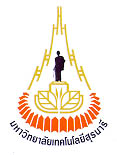 หลักสูตร…………………………………………………….สาขาวิชา……………………………(หลักสูตรนานาชาติ) (ถ้าเป็นโปรดระบุด้วย)(หลักสูตร……………… พ.ศ……………..)
(ให้ระบุชื่อเต็มของหลักสูตร และระบุว่าเป็นหลักสูตรใหม่ หรือหลักสูตรปรับปรุง และปี พ.ศ. 25XX)หลักสูตรสหวิทยาการ (ถ้าเป็นโปรดระบุด้วย)สำนักวิชา……………………………มหาวิทยาลัยเทคโนโลยีสุรนารีสารบัญ	หน้าหมวดที่ 1. 	ข้อมูลทั่วไป		 รหัสและชื่อหลักสูตร 	………..ชื่อปริญญาและสาขาวิชา 		……….วิชาเอก		………..จำนวนหน่วยกิตที่เรียนตลอดหลักสูตร	………..รูปแบบของหลักสูตร 		………..สถานภาพของหลักสูตรและการพิจารณาอนุมัติ/เห็นชอบหลักสูตร	………..	 ความพร้อมในการเผยแพร่หลักสูตรที่มีคุณภาพและมาตรฐาน	………..	อาชีพที่สามารถประกอบได้หลังสำเร็จการศึกษา 	………..ชื่อ ตำแหน่ง และคุณวุฒิการศึกษาของอาจารย์ผู้รับผิดชอบหลักสูตร	………..	สถานที่จัดการเรียนการสอน 		………..สถานการณ์ภายนอกหรือการพัฒนาที่จำเป็นต้องนำมาพิจารณาในการวางแผนหลักสูตร	………..	ผลกระทบจากสถานการณ์ภายนอกต่อการพัฒนาหลักสูตร 	………..	และความเกี่ยวข้องกับกับพันธกิจของสถาบัน	ความสัมพันธ์กับหลักสูตรอื่นที่เปิดสอนในคณะ/ภาควิชาอื่นของสถาบัน	………..หมวดที่ 2. ข้อมูลเฉพาะของหลักสูตร 	 ปรัชญา ความสำคัญ และวัตถุประสงค์ของหลักสูตร 	………..บัณฑิตที่พึงประสงค์ของหลักสูตร (Program Learning Outcome: PLOs) 	………..	หรือ Outcome ราย module	แผนพัฒนาปรับปรุง	………..หมวดที่ 3. 	ระบบการจัดการศึกษา การดำเนินการ และโครงสร้างของหลักสูตร	 ระบบการจัดการศึกษา 		………..การดำเนินการหลักสูตร 		………..หลักสูตรและอาจารย์ผู้สอน 		………..องค์ประกอบเกี่ยวกับประสบการณ์ภาคสนาม (การฝึกงาน หรือสหกิจศึกษา)                ………..ข้อกำหนดเกี่ยวกับการทำโครงงานหรืองานวิจัย 	………..		หน้าหมวดที่ 4. 	ผลลัพธ์การเรียนรู้ กลยุทธ์การสอนและการประเมินผล	 การพัฒนาคุณลักษณะพิเศษของนักศึกษา 		………..2. 	การพัฒนาผลลัพธ์การเรียนรู้ในแต่ละด้าน 		………..3. 	แผนที่แสดงการกระจายความรับผิดชอบผลลัพธ์การเรียนรู้ที่คาดหวังของหลักสูตร 	และมาตรฐานผลลัพธ์การเรียนรู้ตามกรอบมาตรฐานคุณวุฒิระดับอุดมศึกษาแห่งชาติ	จากหลักสูตรสู่รายวิชา               	                                                                ……….4.	ผลลัพธ์การเรียนรู้ที่คาดหวังรายชั้นปี  	 ………..5.	แผนที่แสดงความสอดคล้องระหว่างผลลัพธ์การเรียนรู้ที่คาดหวังของหลักสูตร (PLOs) 	กับมาตรฐานผลลัพธ์การเรียนรู้ตามกรอบมาตรฐานคุณวุฒิระดับอุดมศึกษา	ปรัชญาของมหาวิทยาลัย คุณลักษณะบัณฑิตที่พึงประสงค์และทักษะที่จำเป็น	ในศตวรรษที่ 21 		….…..	หมวดที่ 5. 	หลักเกณฑ์ในการประเมินผลนักศึกษา 	กฎระเบียบหรือหลักเกณฑ์ ในการให้ระดับคะแนน (เกรด) 		………..กระบวนการทวนสอบมาตรฐานผลสัมฤทธิ์ของนักศึกษา 		………..เกณฑ์การสำเร็จการศึกษาตามหลักสูตร 	………..หมวดที่ 6. 	การพัฒนาคณาจารย์การเตรียมการสำหรับอาจารย์ใหม่ 		………..การพัฒนาความรู้และทักษะแก่อาจารย์ 		………..หมวดที่ 7. 	การประกันคุณภาพหลักสูตร 	 1. 	การกำกับมาตรฐาน 	………..บัณฑิต 	………..นักศึกษา 	………..อาจารย์ 	………..หลักสูตร การเรียนการสอน การประเมินผู้เรียน 	………..สิ่งสนับสนุนการเรียนรู้ 	………..ตัวบ่งชี้ผลการดำเนินงาน (Key Performance Indicators)	………..หมวดที่ 8.	การประเมินและปรับปรุงการดำเนินงานของหลักสูตร 	………..การประเมินประสิทธิผลของการสอน 	………..การประเมินหลักสูตรในภาพรวม 	………..การประเมินผลการดำเนินงานตามรายละเอียดหลักสูตร  	………..การทบทวนผลการประเมินและวางแผนปรับปรุง  	………..ภาคผนวก 										ก  	คำอธิบายรายวิชา.............................................................................................	………..ข  	ตารางเปรียบเทียบหลักสูตร (ถ้าเป็นหลักสูตรปรับปรุง)...................................	………..ค  	รายวิชาเอกเพื่อใช้ในการคำนวณแต้มระดับคะแนนเฉลี่ย.................................	………..ง	คำสั่งแต่งตั้งคณะกรรมการพัฒนา/ปรับปรุงหลักสูตร.......................................	………..จ  	ประวัติอาจารย์ผู้รับผิดชอบหลักสูตร................................................................	………..ฉ  	ข้อบังคับมหาวิทยาลัยเทคโนโลยีสุรนารี ว่าด้วยการศึกษาขั้น………..(ใส่ทุกฉบับ)..	………..หลักสูตร........................................................................................................สาขาวิชา……………………………………………..(หลักสูตรนานาชาติ) หลักสูตรสหวิทยาการ  (ถ้ามี)(หลักสูตร...................... พ.ศ. 25XX)หมวดที่ 1.  ข้อมูลทั่วไป	ตัวอย่างเช่น	หลักสูตรจะได้รับการเผยแพร่ว่าเป็นหลักสูตรที่มีคุณภาพและมาตรฐานตามกรอบมาตรฐานคุณวุฒิระดับอุดม 	ศึกษา พ.ศ.......... (โปรดระบุปีการศึกษาที่จัดการเรียนการสอนตามหลักสูตรดังกล่าว ไม่น้อยกว่าครึ่งรอบขอหลักสูตร)หมวดที่ 2 ข้อมูลเฉพาะของหลักสูตร
1. ปรัชญา ความสำคัญ และวัตถุประสงค์ของหลักสูตร (ระบุปรัชญา ความสำคัญ และวัตถุประสงค์ของหลักสูตรโดยต้องสอดคล้องกับปรัชญาของการอุดมศึกษา ปรัชญาของสถาบันและมาตรฐานวิชาการ/วิชาชีพหรือการผลิตบัณฑิตให้มีคุณลักษณะ และความรู้ความสามารถอย่างไร) ตัวอย่างเช่น1.1 		ปรัชญา หมายถึง ปรัชญาของหลักสูตร ที่สอดคล้องกับปรัชญาของมหาวิทยาลัย วิสัยทัศน์ของมหาวิทยาลัย ตัวอย่างเช่น เพื่อผลิตบัณฑิตที่มีผลิตบัณฑิตที่มีคุณภาพและคุณธรรม มีความรู้ความสามารถตรงกับความต้องการประเทศ 1.2  	วัตถุประสงค์1)	ผลิตบัณฑิตในสาขาวิศวกรรมอิเล็กทรอนิกส์ ที่เป็นผู้มีความรู้และความคิด สร้างสรรค์ ทั้งทางทฤษฎีและปฏิบัติมีความพร้อมและสามารถค้นคว้าเรียนรู้ในระดับสูงได้ 2)	ฝึกหัดและอบรมบัณฑิตในสาขาวิศวกรรมอิเล็กทรอนิกส์ ให้เป็นผู้ที่มีวินัยความคิดและ การทำงานอย่างมีระบบ สามารถทำงานและสื่อสารร่วมกับบุคลากร ต่างสาขาอาชีพได้ รวมทั้งเป็นผู้มีคุณธรรม จริยธรรม 3)	เพื่อส่งเสริมการพัฒนาและวิจัยด้านวิศวกรรมอิเล็กทรอนิกส์ ให้มีความเหมาะสมกับสภาพเศรษฐกิจ สังคม และเทคโนโลยีของประเทศ2.	ผลลัพธ์การเรียนรู้ที่คาดหวังของหลักสูตร (Program Learning Outcomes: PLOs หรือ Outcomes ราย module)	อธิบายเกี่ยวกับความรู้ ความเข้าใจ ทักษะ ความสามารถ และความรับผิดชอบของผู้เรียน ซึ่งผู้ที่สำเร็จการศึกษาจะสามารถแสดงออกให้สังเกตได้ สามารถวัดและประเมินได้ ตามวัตถุประสงค์ของหลักสูตร และมีสมรรถนะตามมาตรฐานที่หลักสูตรกำหนด โดย PLOs ที่ดี ควรมีโครงสร้าง 3 ประการ ดังนี้1)	Action verb ระบุความสามารถหรือทักษะที่บัณฑิตจะต้องแสดงสมรรถนะให้สังเกตหรือวัดได้2)	Learning content ความรู้ที่รายวิชาต้องการให้บัณฑิตได้รับ และจะนำไปใช้ประโยชน์ต่อยอดสำหรับการเรียนในระดับสูงขึ้น3)	Criteria or standard เกณฑ์หรือมาตรฐานของระดับความสามารถ ที่หลักสูตรกำหนดสำหรับการตัดสินผลว่านักศึกษาได้บรรลุผลสำเร็จการศึกษาเป็นบัณฑิต	ตัวอย่างเช่น3. 	แผนพัฒนาปรับปรุง (ระบุแผนพัฒนาหรือแผนการเปลี่ยนแปลงหลัก ๆ ที่เสนอในหลักสูตร พร้อมระบุเวลาคาดว่าจะดำเนินการแล้วเสร็จ (เช่น ภายใน 5 ปี) โดยให้ระบุกลยุทธ์สำคัญที่ต้องดำเนินการเพื่อความสำเร็จของแผนนั้น ๆ รวมทั้ง ตัวบ่งชี้ความ สำเร็จ โดยตัวบ่งชี้ควรจะเป็นส่วนหนึ่งของการประเมินในหมวด 7 ด้วย) 2.1	แผนการพัฒนา/เปลี่ยนแปลง2.2	กลยุทธ์2.3	หลักฐาน/ตัวบ่งชี้ตัวอย่างเช่นหมวดที่ 3 ระบบการจัดการศึกษา การดำเนินการ และโครงสร้างของหลักสูตร1. 	ระบบการจัดการศึกษา 	1.1 	ระบบ (ระบุระบบการจัดการศึกษาที่ใช้ในการจัดการเรียนการสอนตามหลักสูตรว่าเป็นระบบทวิภาค ระบบไตรภาค ระบบจตุรภาค เป็นต้น ตามเกณฑ์มาตรฐานหลักสูตรระดับอุดมศึกษา พ.ศ. 2565 และประกาศสภามหาวิทยาลัยเทคโนโลยีสุรนารี เรื่อง ระบบการจัดการศึกษา และการคิดหน่วยกิต พ.ศ. 2565 ฉบับที่ 1 และฉบับที่ 2 พ.ศ. 2566) ให้ระบุตามกรณีที่หลักสูตรถือปฏิบัติ โดยระบุรูปแบบใดรูปแบบหนึ่งเท่านั้น ดังนี้			1. กรณีเป็นหลักสูตรปกติ ให้ระบุว่ามหาวิทยาลัยจัดการศึกษาระบบไตรภาค 1 ปีการศึกษาแบ่งออกเป็น 3 ภาคการศึกษาปกติ 1 ภาคการศึกษาปกติ มีระยะเวลาศึกษาไม่น้อยกว่า 12 สัปดาห์กรณีเป็นหลักสูตรระบบปีการศึกษา ให้ระบุว่ามหาวิทยาลัยจัดการศึกษาระบบปีการศึกษา เป็นการเรียนเก็บหนวยกิตแบบปีการศึกษา โดยระยะเวลาการศึกษาขึ้นอยูกับหนวยกิตของแต่ละรายวิชา หรือกลุ่มรายวิชา3. กรณีเป็นหลักสูตรคลังหน่วยกิต .ให้ระบุว่า   มหาวิทยาลัยจัดการศึกษาระบบคลังหน่วยกิต เป็นระบบและกลไกในการเทียบโอนความรู้ ความสามารถและหรือสมรรถนะที่ได้จากการศึกษาในระบบ การศึกษานอกระบบ การศึกษาตามอัธยาศัย และจากประสบการณ์บุคคล มาเก็บสะสมไว้ในคลังหน่วยกิตของมหาวิทยาลัย โดยไม่จำกัดระยะเวลา”	1.2  การจัดการศึกษาภาคฤดูร้อน (ระบุว่ามีการจัดการเรียนการสอนในภาคฤดูร้อนหรือไม่) ให้ระบุว่า	ไม่มี หรือ ไม่มีการจัดการเรียนการสอนภาคฤดูร้อน 1.3  การเทียบเคียงหน่วยกิตในระบบทวิภาค (กรณีใช้ระบบการศึกษาแบบไตรภาคในการจัดการเรียนการสอนให้แสดงการเทียบเคียงกับระบบทวิภาค  ตามประกาศสภามหาวิทยาลัย มทส. เรื่อง ระบบการจัดการศึกษา และการคิดหน่วยกิต พ.ศ. 2565 ฉบับที่ 1 และฉบับที่ 2 พ.ศ. 2566) ให้ระบุว่า1. กรณีเป็นหลักสูตรปกติ ให้ระบุว่าระบบไตรภาค ให้ใช้สัดส่วนหน่วยกิต โดย 1 หน่วยกิตระบบไตรภาค เทียบได้กับ 12/15 หน่วยกิต  ระบบทวิภาค หรือ 4 หน่วยกิตระบบทวิภาค เทียบได้กับ 5 หน่วยกิตระบบไตรภาค 2.	กรณีเป็นหลักสูตรระบบปีการศึกษา ให้ระบุว่าระบบปีการศึกษา ให้ใช้สัดส่วนหน่วยกิต โดย 1 หน่วยกิตระบบไตรภาค เทียบได้กับ 12/15 หน่วยกิต  ระบบทวิภาค หรือ 4 หน่วยกิตระบบทวิภาค เทียบได้กับ 5 หน่วยกิตระบบไตรภาค3. กรณีเป็นหลักสูตรคลังหน่วยกิต .ให้ระบุว่าระบบการเรียนรู้ตลอดชีวิต ให้ใช้สัดส่วนหน่วยกิต โดย 1 หน่วยกิตระบบการเรียนรู้ตลอดชีวิต   เทียบได้กับ 12/15 หน่วยกิตระบบทวิภาคหรือ 4 หน่วยกิตระบบทวิภาค เทียบได้กับ 5 หน่วยกิตระบบการเรียนรู้ตลอดชีวิต2. 	การดำเนินการหลักสูตร2.1  วัน – เวลาในการดำเนินการเรียนการสอน (ระบุช่วงเวลาการจัดการเรียนการสอนที่ให้นักศึกษาเรียน) 	ตัวอย่างเช่น	ภาคการศึกษาที่ 1  เดือนกรกฎาคม – ตุลาคม	ภาคการศึกษาที่ 2  เดือนพฤศจิกายน – กุมภาพันธ์		ภาคการศึกษาที่ 3  เดือนมีนาคม – มิถุนายน2.2 	คุณสมบัติของผู้เข้าศึกษา (ระบุคุณสมบัติผู้เข้าศึกษาในหลักสูตรที่สอดคล้องกับระดับการศึกษาตามเกณฑ์มาตรฐานหลักสูตรระดับปริญญารี พ.ศ.2565 อาทิ สำเร็จการศึกษาระดับมัธยมศึกษาตอนปลาย สำหรับผู้สมัครเข้าศึกษาต่อในหลักสูตรระดับปริญญาตรี ในกรณีที่มีเกณฑ์คุณสมบัติเพิ่มเติมต้องระบุให้ครบและชัดเจน) 	ตัวอย่างเช่น		เป็นไปตามข้อบังคับมหาวิทยาลัยเทคโนโลยีสุรนารี ว่าด้วยการศึกษาขั้นปริญญาตรี พ.ศ. 2566ข้อ 2.2.2	คุณสมบัติของผู้เข้าศึกษาในการจัดการศึกษาวิศวกรรมศาสตรบัณฑิตแบบก้าวหน้า 	2.2.2.1 ผู้เข้าศึกษาแรกเข้าชั้นปีที่ 1 (1) คุณสมบัติของผู้เข้าศึกษาเป็นไปตามข้อบังคับมหาวิทยาลัยเทคโนโลยี 	สุรนารี ว่าด้วยการศึกษาขั้นปริญญาตรี พ.ศ. 2566 (ภาคผนวก ...) (2) มีทักษะการสื่อสารภาษาไทยและภาษาอังกฤษอยู่ในระดับดี  2.2.2.2 ผู้เข้าศึกษาแรกเข้าชั้นปีที่ 2 หรือชั้นปีที่ 3 คุณสมบัติของผู้เข้าศึกษาเป็นไปตามข้อบังคับมหาวิทยาลัยเทคโนโลยีสุรนารี ว่าด้วยการศึกษาขั้นปริญญาตรี พ.ศ. 2566 (ภาคผนวก ...) 2.3	ปัญหาของนักศึกษาแรกเข้า (ระบุลักษณะเฉพาะของนักศึกษาที่จะสมัครเข้าเรียนในหลักสูตร ที่ต้องนำมาประกอบ  การพิจารณา เพื่อการกำหนดหลักสูตร (เช่น นักศึกษาที่มีข้อจำกัดทางทักษะ IT หรือ ภาษา คณิตศาสตร์ หรือการปรับตัวในการเรียน)2.4  กลยุทธ์ในการดำเนินการเพื่อแก้ไขปัญหา / ข้อจำกัดของนักศึกษาในข้อ 2.32.5  แผนการรับนักศึกษาและผู้สำเร็จการศึกษาในระยะ 5 ปี (ระบุจำนวนผู้ที่คาดว่าจะรับเข้าศึกษาในหลักสูตรและ 	จำนวนที่คาดว่าจะมีผู้สำเร็จการศึกษาในแต่ละปีการศึกษาในระยะเวลา 5 ปี) 	ตัวอย่างเช่น2.6	งบประมาณ (แสดงงบประมาณ โดยจำแนกรายละเอียดตามหัวข้อการเสนอตั้งงบประมาณ รวมทั้งประมาณการค่าใช้จ่ายต่อหัวในการผลิตบัณฑิตตามหลักสูตรนั้น) ให้ระบุว่า			ใช้งบประมาณประจำปีของมหาวิทยาลัยเทคโนโลยีสุรนารี  ตัวอย่างเช่น	2.6.1  งบประมาณรายรับ (หน่วย : บาท)2.6.2  งบประมาณรายจ่าย (หน่วย : บาท)2.7  ระบบการศึกษา ให้ระบุว่า	แบบชั้นเรียน2.8  การเทียบโอนหน่วยกิต รายวิชาและการลงทะเบียนเรียนเข้ามหาวิทยาลัย  ให้ระบุว่าเป็นไปตามข้อบังคับมหาวิทยาลัยเทคโนโลยีสุรนารีว่าด้วยการศึกษาขั้นปริญญาตรี /บัณฑิตศึกษา พ.ศ..... 3. หลักสูตรและอาจารย์ผู้สอน  (ระบุจำนวนหน่วยกิต รวมตลอดหลักสูตรและระยะเวลาการสำเร็จการศึกษาในแต่ละแบบที่สัมพันธ์กับการเลือกเรียนของนักศึกษา ซึ่งกำหนดเป็นหลักสูตรแบบศึกษาเต็มเวลาหรือแบบศึกษาบางเวลาและสอดคล้องกับเกณฑ์มาตรฐานหลักสูตรระดับปริญญาตรี พ.ศ. 2565)3.1	หลักสูตร  ให้ระบุรายละเอียดดังต่อไปนี้3.1.1	จำนวนหน่วยกิต (ให้ระบุหน่วยกิตรวมตลอดหลักสูตร)  	3.1.2 	โครงสร้างหลักสูตร (ให้แสดงโครงสร้างหรือองค์ประกอบของหลักสูตร โดยแบ่งเป็น หมวดวิชาให้	สอดคล้องกับที่	กำหนดไว้ในเกณฑ์มาตรฐานหลักสูตรของกระทรวงศึกษาธิการ ปี พ.ศ. 2558)  รายวิชา (ให้ระบุรหัสรายวิชา (อธิบายความหมายของรหัสวิชาด้วย) ชื่อรายวิชาทั้งภาษาไทยและ	ภาษาอังกฤษ จำนวนหน่วยกิต จำนวนชั่วโมงบรรยาย จำนวนชั่วโมงปฏิบัติ และจำนวนชั่วโมงศึกษาด้วยตนเอง)  แผนการศึกษา  คำอธิบายรายวิชา (ระบุในภาคผนวก)ตัวอย่างเช่นโดยในข้อ  3.1.2 โครงสร้างหลักสูตร
      . ควรนำเกณฑ์มาตรฐานหลักสูตรระดับปริญญาตรี พ.ศ.25 การคิดจำนวนชั่วโมงต่อหน่วยกิต ตามเกณฑ์มาตรฐานหลักสูตร พ.ศ. 2565 และประกาศสภามหาวิทยาลัยเทคโนโลยีสุรนารี เรื่อง ระบบการจัดการศึกษา และการคิดหน่วยกิต พ.ศ. 25653.1.1 จำนวนหน่วยกิตแบบเอก (วิศวกรรมเมคคาทรอนิกส์)จำนวนหน่วยกิตตลอดหลักสูตร			ไม่น้อยกว่า		158	หน่วยกิต3.1.2 โครงสร้างหลักสูตร(1) หมวดวิชาศึกษาทั่วไป			ไม่น้อยกว่า		30	หน่วยกิต- กลุ่มวิชาแกนศึกษาทั่วไป						10	หน่วยกิต- กลุ่มวิชาภาษา							15	หน่วยกิต- กลุ่มวิชาศึกษาทั่วไปแบบเลือก					 5	หน่วยกิต(2) หมวดวิชาเฉพาะ				ไม่น้อยกว่า		111	หน่วยกิต- กลุ่มวิชาพื้นฐานทางวิทยาศาสตร์และคณิตศาสตร์			 25	หน่วยกิต- กลุ่มวิชาพื้นฐานทางวิศวกรรมศาสตร์				 24- กลุ่มวิชาชีพบังคับทางวิศวกรรมศาสตร์				 54- กลุ่มวิชาเลือกบังคับทางวิศวกรรมศาสตร์				   8(3) หมวดวิชาสหกิจศึกษา			ไม่น้อยกว่า		   9	หน่วยกิต(4) หมวดวิชาเสรี				ไม่น้อยกว่า		   8	หน่วยกิตจากนี้ ให้อธิบายโครงสร้างรายวิชา ต่อไป3.2.1 จำนวนหน่วยกิตแบบเอก-โท (วิศวกรรมเมคคาทรอนิกส์ - โทความเป็นผู้ประกอบการ)จำนวนหน่วยกิตตลอดหลักสูตร 		ไม่น้อยกว่า		170	หน่วยกิต 3.2.2 โครงสร้างหลักสูตร(1) หมวดวิชาศึกษาทั่วไป 			ไม่น้อยกว่า		30	หน่วยกิต- กลุ่มวิชาแกนศึกษาทั่วไป 					 10	หน่วยกิต- กลุ่มวิชาภาษา 						 15 	หน่วยกิต- กลุ่มวิชาศึกษาทั่วไปแบบเลือก 					  5	หน่วยกิต(2) หมวดวิชาเฉพาะ 			ไม่น้อยกว่า		132	หน่วยกิต- กลุ่มวิชาพื้นฐานทางวิทยาศาสตร์และคณิตศาสตร์ 		  25	หน่วยกิต- กลุ่มวิชาพื้นฐานทางวิศวกรรมศาสตร์ 				  24	หน่วยกิต- กลุ่มวิชาชีพบังคับทางวิศวกรรมศาสตร์ 				  54	หน่วยกิต- กลุ่มวิชาเลือกบังคับทางวิศวกรรมศาสตร์ 			   8	หน่วยกิต- กลุ่มวิชาโทความเป็นผู้ประกอบการ 				  21	หน่วยกิต(3) หมวดวิชาเสรี 			ไม่น้อยกว่า		   8	หน่วยกิต(4) หมวดวิชาเสรี				ไม่น้อยกว่า		   8	หน่วยกิตจากนี้ ให้อธิบายโครงสร้างรายวิชา ต่อไปนอกจากนี้ ให้ชี้แจงความหมายของเลขประจำวิชาที่ใช้ในหลักสูตรด้วย ตัวอย่างเช่น ความหมายของรหัสวิชารหัสรายวิชา ประกอบด้วยตัวอักษรลำดับที่ 1-3 และตัวเลข ลำดับที่ 4-9 มีความหมายดังนี้ลำดับที่ 1 -3	แสดงรหัสสำนักวิชา	ENG	หมายถึง	สำนักวิชาวิศวกรรมศาสตร์	IST	หมายถึง	สำนักวิชาเทคโนโลยีสังคม	SCI	หมายถึง	สำนักวิชาวิทยาศาสตร์ลำดับที่ 4 และ 5	แสดงรหัสสาขาวิชา	ลำดับที่ 6	แสดงชั้นปี 	1	หมายถึง	ชั้นปีที่ 1	2	หมายถึง	ชั้นปีที่ 2	3	หมายถึง	ชั้นปีที่ 3 	4	หมายถึง	ชั้นปีที่ 4ลำดับที่ 7	แสดงกลุ่มวิชา/หมวดวิชา เช่น	0	หมายถึง	กลุ่มวิชาพื้นฐานทางวิศวกรรมศาสตร์	ที่สาขาวิชารับผิดชอบ	1	หมายถึง	กลุ่มวิชาชีพบังคับทางวิศวกรรมศาสตร์	2	หมายถึง	รายวิชาเลือกด้านวิศวกรรมพอลิเมอร์ 		ในกลุ่มวิชาเลือกบังคับทางวิศวกรรมศาสตร์	3	หมายถึง	หมวดวิชาสหกิจศึกษาลำดับที่ 8 และ 9		แสดงลำดับรายวิชาตัวอย่าง 3.1.4   แผนการศึกษา 	3.1.4.1 แผนการศึกษา	แบบเอก (สาขาวิชา.....)
จำนวนหน่วยกิตรวมตลอดหลักสูตร ..... หน่วยกิต3.1.4.1 แผนการศึกษา	แบบเอก-โท (สาขาวิชา.....–โทความเป็นผู้ประกอบการ)
จำนวนหน่วยกิตรวมตลอดหลักสูตร ..... หน่วยกิต3.2	ชื่อ สกุล ตำแหน่งและคุณวุฒิของอาจารย์ ระบุจำนวนอาจารย์ประจำหลักสูตรและอาจารย์พิเศษแยกจากกัน โดยระบุรายชื่อ ซึ่งประกอบด้วยตำแหน่งทางวิชาการ คุณวุฒิ สาขาวิชา และสถาบันที่สำเร็จการศึกษา (โดยต้องสอดคล้องตามเกณฑ์มาตรฐานหลักสูตรระดับอุดมศึกษา) ผลงานทางวิชาการ การค้นคว้า วิจัย หรือการแต่งตำรา (ถ้ามี) รวมทั้งภาระการสอนทั้งที่มีอยู่แล้ว และที่จะมีในหลักสูตรนี้ (รายละเอียดทั้งหมดไว้ที่นี่หรือภาคผนวกก็ได้)  ตัวอย่างเช่น	3.2.1	อาจารย์ประจำหลักสูตร (ระบุอาจารย์ประจำหลักสูตรที่มีคุณสมบัติสอดคล้องตามเกณฑ์มาตรฐาน	หลักสูตรระดับปริญญาตรี พ.ศ. 2565)  	ตัวอย่างเช่นหมายเหตุ  * หมายถึง อาจารย์ผู้รับผิดชอบหลักสูตรเกณฑ์ใหม่ 2565 ได้กำหนดเรื่อง อาจารย์ประจำหลักสูตรเพิ่มเติมจากเดิม การอนุโลมคุณสมบัติอาจารย์ประจำหลักสูตรจากองค์กรภายนอก ดังนี้ “กรณีมีการตกลงร่วมผลิตกับองค์กรภายนอกที่ไม่ใช่สถาบันอุดมศึกษาหากจำเป็นบุคคลที่มาจากองค์กรนั้นอาจได้รับกรยกเว้นคุณวุฒิปริญญาโทและผลงานทางวิชาการ แต่ต้องมีคุณวุฒิขั้นต่ำปริญญาตรีหรือเทียบเท่าที่ตรงหรือสัมพันธ์กับสาขาวิชาของหลักสูตรและมีประสบการณ์การทำงานในองค์กรแห่งนั้น หรือการทำงานประเภทเดียวกันอย่างต่อเนื่องมาแล้วไม่น้อยกว่า6 ปี”3.2.2	อาจารย์พิเศษ  ตัวอย่างเช่น4.  	องค์ประกอบเกี่ยวกับประสบการณ์ภาคสนาม (การฝึกงาน หรือสหกิจศึกษา) (ถ้ามี) (สรุปโดยย่อเกี่ยวกับการฝึกปฏิบัติ ฝึกตามคลินิกหรือฝึกงาน หรือสหกิจศึกษาที่กำหนดไว้ในหลักสูตร)4.1  	มาตรฐานผลลัพธ์การเรียนรู้ของประสบการณ์ภาคสนาม	(ลงรายการสำคัญ ๆ ของมาตรฐานผลลัพธ์การเรียนรู้จากประสบการณ์ภาคสนามที่ต้องการ4.2  ช่วงเวลา	(ระบุช่วงเวลาของหลักสูตรที่จัดประสบการณ์ภาคสนามให้นักศึกษา เช่น ปี ภาคการศึกษาที่จัด)4.3 	การจัดเวลาและตารางสอน	(เช่น 3 วันต่อสัปดาห์เป็นเวลา 4 สัปดาห์ หรือจัดเต็มเวลาใน 1 ภาคการศึกษา)5.	ข้อกำหนดเกี่ยวกับการทำโครงงานหรืองานวิจัย (ถ้ามี)	(ข้อมูลโดยสรุปเกี่ยวกับข้อกำหนดในการทำโครงงานหรือวิทยานิพนธ์ นอกเหนือจากโครงงานหรืองานวิจัยในรายวิชาอื่น ๆ ควรแนบข้อกำหนดสำหรับการทำโครงงานด้วย)5.1  คำอธิบายโดยย่อ5.2  มาตรฐานผลลัพธ์การเรียนรู้	(ระบุมาตรฐานผลลัพธ์การเรียนรู้หลัก ๆ ที่ต้องการจากการทำโครงงานหรืองานวิจัย)5.3  ช่วงเวลา	(ระบุช่วงเวลาของหลักสูตรที่กำหนดให้ทำโครงงานหรืองานวิจัย เช่น ปี ภาคการศึกษา)5.4  จำนวนหน่วยกิต5.5  การเตรียมการ	(อธิบายอย่างย่อเกี่ยวกับการเตรียมการให้คำแนะนำและช่วยเหลือทางด้านวิชาการแก่นักศึกษา)5.6  กระบวนการประเมินผล	(อธิบายเกี่ยวกับกระบวนการประเมินผล รวมทั้งกลไกสำหรับการทวนสอบมาตรฐาน)หมวดที่ 4 ผลลัพธ์การเรียนรู้ กลยุทธ์การสอนและการประเมินผล1.  	การพัฒนาคุณลักษณะพิเศษของนักศึกษา(ระบุลักษณะพิเศษของนักศึกษาที่นอกเหนือไปจากความคาดหวังโดยทั่ว ๆ ไปที่สถาบัน สำนักวิชา หรือสาขาวิชา พยายามพัฒนาให้มีขึ้นในตัวของนักศึกษาหลักสูตรนี้ เช่น บัณฑิตซึ่งมีความสามารถพิเศษเฉพาะในการแก้ไขปัญหาได้อย่างสร้างสรรค์ มีความสามารถในความเป็นผู้นำอย่างโดดเด่น หรือมีความมุ่งมั่นในการให้บริการสาธารณะ หรือมีทักษะทาง IT ในระดับสูงในแต่ละคุณลักษณะดังกล่าว ชี้ให้เห็นถึงกลยุทธ์การสอนและกิจกรรมนักศึกษาที่จะใช้ในการพัฒนาคุณลักษณะเหล่านั้น)ตัวอย่างเช่น2.  	การพัฒนาผลลัพธ์การเรียนรู้ในแต่ละด้านอธิบายผลลัพธ์การเรียนรู้แต่ละด้าน ตามหัวข้อต่อไปนี้1)  คำอธิบายทั่ว ๆ ไปเกี่ยวกับความรู้หรือทักษะในหลักสูตรที่ต้องการจะพัฒนาและระดับของความรู้และทักษะนั้น ๆ ให้สอดคล้องกับมาตรฐานผลลัพธ์การเรียนรู้ที่สาขา/สาขาวิชานั้น ๆ กำหนดเป็นอย่าง กรณีคณะกรรมการมาตรฐานการอุดมศึกษา ยังมิได้ประกาศมาตรฐานสาขา/สาขาวิชาของหลักสูตรที่จะพัฒนา/ปรับปรุงให้ปรับปรุงให้สถาบันอุดมศึกษาทำความเข้าใจมาตรฐานผลการเรียนแต่ละด้านของระดับคุณวุฒิที่จะพัฒนา/ปรับปรุงจากคำอธิบายในส่วนที่ 2 ข้อ 2.2 วิธีที่ 22) 	คำอธิบายเกี่ยวกับกลยุทธ์การสอนที่จะใช้ในรายวิชาต่าง ๆ ในหลักสูตรที่จะพัฒนาความรู้และทักษะเหล่านั้น (ควรเป็นคำอธิบายทั่ว ๆ ไปของวิธีการที่จะใช้ตลอดหลักสูตร โดยใช้การจัดการเรียนการสอนที่เน้นผู้เรียนเป็นสำคัญ แต่ถ้ามีความรับผิดชอบพิเศษเฉพาะที่จะกำหนดให้มีในรายวิชาใดวิชาหนึ่งโดยเฉพาะให้แสดงไว้ด้วย)3) 	วิธีการวัดและประเมินผลที่จะใช้ในรายวิชาต่าง ๆ ในหลักสูตรที่จะประเมินผลลัพธ์การเรียนรู้ในกลุ่มที่เกี่ยวข้อง (ซึ่งอาจรวมกลยุทธ์สำหรับการประเมินหลักสูตรเช่นเดียวกับการวัดและประเมินผลนักศึกษา)  ถ้ามีการเปลี่ยนแปลงกลยุทธ์หรือวิธีการในช่วงระยะเวลาใดของหลักสูตรควรแสดงให้เห็นด้วย ตัวอย่างเช่น กิจกรรมต่าง ๆ ในการเตรียมการหรือการแนะนำในตอนเริ่มหลักสูตร และงานโครงการในระดับสูงขึ้นใช้ความรู้และทักษะที่กำหนดอาจจะรวมไว้ในระยะเวลาต่อมาตัวอย่างเช่น2. 	การพัฒนาผลลัพธ์การเรียนรู้ในแต่ละด้าน	หลักสูตรวิทยาศาสตรบัณฑิต สาขาวิชาอนามัยสิ่งแวดล้อม (หลักสูตรปรับปรุง พ.ศ. 2562) มุ่งสร้างบัณฑิตที่มีลักษณะอันพึงประสงค์ตามผลลัพธ์การเรียนรู้ที่คาดหวังของหลักสูตร (Program Leaning Outcomes) และให้เป็นไปตามกรอบมาตรฐานคุณวุฒิระดับอุดมศึกษาแห่งชาติ ดังต่อไปนี้2.1  ผลลัพธ์การเรียนรู้ที่คาดหวังของหลักสูตร (Program Learning Outcomes: PLOs) มีดังนี้2.2	Categories of program learning outcomes (PLOs) ตัวอย่างเช่นหมวดวิชาศึกษาทั่วไป หมวดวิชาเฉพาะ 3.	แผนที่แสดงการกระจายความรับผิดชอบผลลัพธ์การเรียนรู้ที่คาดหวังของหลักสูตร (PLOs) และมาตรฐานผลลัพธ์การเรียนรู้ตามกรอบมาตรฐานคุณวุฒิระดับอุดมศึกษา จากหลักสูตรสู่รายวิชา (Curriculum Mapping) (แสดงให้เห็นว่าแต่ละรายวิชาในหลักสูตรรับผิดชอบต่อมาตรฐานผลลัพธ์การเรียนรู้ใดบ้าง (ตามที่ระบุในหมวดที่ 4 ข้อ 2) โดยระบุว่าเป็นความรับผิดชอบหลักหรือรับผิดชอบรอง ซึ่งบางรายวิชาอาจไม่นำสู่มาตรฐานผลลัพธ์การเรียนรู้บางเรื่องก็ได้ (จะแสดงเป็นเอกสารแนบท้ายก็ได้)	ตัวอย่างเช่น(ตัวอย่าง)ตารางที่ 3.1 แผนที่แสดงการกระจายความรับผิดชอบต่อผลลัพธ์การเรียนรู้จากหลักสูตรสู่รายวิชา หมวดวิชาศึกษาทั่วไป ความรับผิดชอบหลัก   o ความรับผิดชอบรองตาราง 3.2 แผนที่แสดงความสอดคล้องระหว่างมาตรฐานผลลัพธ์การเรียนรู้ตามกรอบมาตรฐานคุณวุฒิระดับอุดมศึกษา และผลลัพธ์การเรียนรู้ที่คาดหวังของหลักสูตร (PLOs)  ความรับผิดชอบหลัก   ตาราง 3.3 แผนที่แสดงการกระจายความรับผิดชอบต่อผลลัพธ์การเรียนรู้ที่คาดหวังของหลักสูตรสู่รายวิชา หมวดวิชาเฉพาะ  ความรับผิดชอบหลัก4. 	ผลลัพธ์การเรียนรู้ที่คาดหวังรายชั้นปี (Years Learning Outcome : YLOs) ตัวอย่างเช่น5. 	แผนที่แสดงความสอดคล้องระหว่างผลลัพธ์การเรียนรู้ที่คาดหวังของหลักสูตร (PLOs) กับมาตรฐานผลลัพธ์การเรียนรู้ตามกรอบมาตรฐานคุณวุฒิระดับอุดมศึกษา ปรัชญาของมหาวิทยาลัย คุณลักษณะบัณฑิตที่พึงประสงค์และทักษะที่จำเป็นในศตวรรษที่ 21 (ทั้ง 7 ด้าน ของมหาวิทยาลัย) ตัวอย่างเช่นหมวดที่ 5 หลักเกณฑ์ในการประเมินผลนักศึกษา1.  	กฎระเบียบหรือหลักเกณฑ์ ในการให้ระดับคะแนน (เกรด) (ถ้าสถาบันอุดมศึกษา วิทยาลัย ภาควิชา หรือหลักสูตรมีนโยบายหรือกฎ ระเบียบ เกี่ยวกับการให้ระดับคะแนน (เกรด) นักศึกษา ให้กล่าวถึงนโยบายหรือ กฎ ระเบียบนั้น ๆ หรือแนบเอกสารดังกล่าว) ให้ระบุว่า		ให้เป็นไปตามข้อบังคับมหาวิทยาลัยเทคโนโลยีสุรนารีว่าด้วยการศึกษาขั้นปริญญาตรี (ภาคผนวก ก)2. 	กระบวนการทวนสอบมาตรฐานผลสัมฤทธิ์ของนักศึกษา(อธิบายกระบวนการที่ใช้ในการทวนสอบมาตรฐานผลสัมฤทธิ์ของนักศึกษาตามมาตรฐานผลลัพธ์การเรียนรู้ แต่ละรายวิชา เช่น ทวนสอบจากคะแนนข้อสอบ หรืองานที่มอบหมาย กระบวนการอาจจะต่างกันไปสำหรับรายวิชาที่แตกต่างกัน หรือสำหรับมาตรฐานผลลัพธ์การเรียนรู้แต่ละด้าน)3.  	เกณฑ์การสำเร็จการศึกษาตามหลักสูตร (ระบุรายละเอียดเกี่ยวกับเกณฑ์การสำเร็จการศึกษาในหลักสูตรซึ่งต้องสอดคล้องกับเกณฑ์มาตรฐานหลักสูตรระดับอุดมศึกษา) ให้ระบุว่า		ให้เป็นไปตามข้อบังคับมหาวิทยาลัยเทคโนโลยีสุรนารีว่าด้วยการศึกษาขั้นปริญญาตรี พ.ศ. 2566 หมวด 10 การสำเร็จการศึกษา ข้อ 26, 27, 28 ระบุข้อความให้ครบ		และการบรรลุผลลัพธ์การเรียนรู้ของนักศึกษา (Student Outcome Achievement)  หมวดที่ 6 การพัฒนาคณาจารย์1. 	การเตรียมการสำหรับอาจารย์ใหม่  (อธิบายกระบวนการที่ใช้สำหรับการปฐมนิเทศ และ/หรือการแนะนำอาจารย์ใหม่และอาจารย์พิเศษให้มั่นใจได้ว่าอาจารย์เข้าใจถึงหลักสูตรและบทบาทของรายวิชาต่าง ๆ ที่สอนในหลักสูตรและรายวิชาที่ตนรับผิดชอบสอน)2. 	การพัฒนาความรู้และทักษะให้แก่อาจารย์ (อธิบายถึงสิ่งที่จะดำเนินการเพื่อช่วยให้คณาจารย์ได้พัฒนา)2.1 	การพัฒนาทักษะการจัดการเรียนการสอน การวัดและการประเมินผล2.2 	การพัฒนาวิชาการและวิชาชีพด้านอื่น ๆหมวดที่ 7 การประกันคุณภาพหลักสูตร1. 	การกำกับมาตรฐาน  (อธิบายกระบวนการบริหารจัดการหลักสูตรให้เป็นไปตามเกณฑ์มาตรฐานหลักสูตรที่ประกาศใช้และตามกรอบมาตรฐานคุณวุฒิระดับอุดมศึกษาแห่งชาติหรือมาตรฐานคุณวุฒิสาขาวิชา ตลอดระยะเวลาที่มีการจัดการเรียนการสอนในหลักสูตร)บัณฑิต (อธิบายคุณภาพบัณฑิตตามกรอบมาตรฐานคุณวุฒิระดับอุดมศึกษาแห่งชาติ ผลลัพธ์การเรียนรู้ การทำงาน หรือประกอบอาชีพอิสระ ผลงานของนักศึกษาและผู้สำเร็จการศึกษา)นักศึกษา (อธิบายกระบวนการรับนักศึกษาและการเตรียมความพร้อมก่อนเข้าศึกษา การควบคุมการดูแล การให้คำปรึกษาวิชาการและแนะแนว การคงอยู่ การสำเร็จการศึกษา ความพึงพอใจและผลการจัดการข้อร้องเรียนของนักศึกษา)อาจารย์(อธิบายกระบวนการบริหารและพัฒนาอาจารย์ ตั้งแต่ระบบการรับอาจารย์ใหม่ การคัดเลือกอาจารย์ คุณสมบัติ ความรู้ ความเชี่ยวชาญทางสาขาวิชาและมีความก้าวหน้าในการผลิตผลงานทางวิชาการของอาจารย์)หลักสูตร การเรียนการสอน การประเมินผู้เรียน - อธิบายกระบวนการประเมินหลักสูตร การเรียนการสอน และผู้เรียน ดังนี้5.1	 หลักสูตรต้องกำหนด PLOs และCLOs ให้มีความสอดคล้องกัน 5.2 รูปแบบการจัดการเรียนการสอน และการประเมินในระดับรายวิชา ต้องมีรูปแบบที่เหมาะสมและการดำเนินการสามารถที่จะทำให้บรรลุ CLOs และ PLOs5.3 กำหนดให้ประเมินการบรรลุ PLOs ของนักศึกษาในช่วงระยะเวลาที่ศึกษาอยู่หรือก่อนสำเร็จการศึกษาเพื่อให้เป็นไปตามประกาศ กมอ. เรื่อง รายละเอียดผลลัพธ์การเรียนรู้ตามมาตรฐานคุณวุฒิระดับอุดมศึกษา พ.ศ. 2565สิ่งสนับสนุนการเรียนรู้ (อธิบายระบบการดำเนินงานของภาควิชา คณะ สถาบัน เพื่อความพร้อมของสิ่งสนับสนุนการเรียนรู้ทั้งความพร้อมทางกายภาพและความพร้อมของอุปกรณ์เทคโนโลยีและสิ่งอำนวยความสะดวกหรือทรัพยากรที่เอื้อต่อการเรียนรู้ โดยการมีส่วนร่วมของอาจาราย์ผู้รับผิดชอบหลักสูตร/อาจารย์ประจำหลักสูตร)ตัวบ่งชี้ผลการดำเนินงาน (Key Performance Indicators)(กำหนดตัวชี้วัดที่สำคัญสำหรับหลักสูตร ดังนี้7.1 อัตราคงอยู่ของนักศึกษา7.2 อัตราการพ้นสภาพของนักศึกษา7.3 อัตราการสำเร็จการศึกษาภายในระยะเวลาที่กำหนด7.4 ผลลัพธ์การเรียนรู้ของนักศึกษา7.5 ภาวะการมีงานทำของบัณฑิต7.6 เงินเดือนเฉลี่ย  หมวดที่ 8 การประเมินและปรับปรุงการดำเนินการของหลักสูตรควรคำนึงถึงประเด็นต่าง ๆ ในหมวด 1-7 และเชื่อมโยงสู่การประเมินการจัดการเรียนการสอนในประเด็นสำคัญ ๆ ที่สะท้อนถึงคุณภาพของบัณฑิตที่คาดหวังโดยประเด็นเหล่านี้จะถูกนำมาใช้ในการประเมินคุณภาพและมาตรฐานของหลักสูตรเพื่อการเผยแพร่1. 	การประเมินประสิทธิผลของการสอน1.1	การประเมินกลยุทธ์การสอน(อธิบายกระบวนการที่ใช้ในการประเมินกลยุทธ์การสอนที่ได้วางแผนไว้สำหรับการพัฒนาการเรียนรู้ในด้านต่าง ๆ เช่น การประเมินความเห็นหรือข้อเสนอแนะของอาจารย์ภายหลังการเข้ารับการอบรม    การนำกลยุทธ์การสอนไปใช้ การปรึกษาหารือกับผู้เชี่ยวชาญด้านหลักสูตรหรือวิธีการสอน การวิเคราะห์ผลการประเมินของนักศึกษาและหลักสูตรฝึกอบรมด้านทฤษฎีการเรียนรู้และวิธีการสอนที่เกี่ยวข้อง และอธิบายกระบวนการที่จะนำผลการประเมินที่ได้มาปรับปรุงแผนกลยุทธ์การสอน)1.2	การประเมินทักษะของอาจารย์ในการใช้แผนกลยุทธ์การสอน	(อธิบายกระบวนการที่ใช้ในการประเมินทักษะของคณาจารย์ในการใช้กลยุทธ์ตามที่ได้วางแผนไว้      เช่นการประเมินของนักศึกษาในแต่ละรายวิชา การสังเกตการณ์ของอาจารย์ผู้รับผิดชอบหลักสูตร    หรือหัวหน้าภาค การทดสอบผลลัพธ์การเรียนรู้ของนักศึกษาในหลักสูตรโดยเทียบเคียงกับนักศึกษาของสถาบันอื่นในหลักสูตรเดียวกัน การจัดอันดับเกี่ยวกับกระบวนการในการพัฒนาความรู้และทักษะที่มีประสิทธิภาพมากที่สุดที่นักศึกษา)2.	การประเมินหลักสูตรในภาพรวม(อธิบายกระบวนการที่จะใช้เพื่อจะได้ข้อมูลต่างๆย้อนกลับในการประเมินคุณภาพของหลักสูตรในภาพรวมและการบรรลุผลลัพธ์การเรียนรู้ที่คาดหวังจากกลุ่มบุคคล ดังนี้ 1) นักศึกษาและบัณฑิต 2) ผู้ทรงคุณวุฒิ และ/หรือผู้ประเมินภายนอก 3) ผู้ใช้บัณฑิตและ/หรือผู้มีส่วนได้ส่วนเสียอื่น ๆ)3.	การประเมินผลการดำเนินงานตามรายละเอียดหลักสูตร(ให้ประเมินตามตัวบ่งชี้ผลการดำเนินงานที่ระบุในหมวดที่ 7 ข้อ 7 โดยคณะกรรมการประเมินอย่างน้อย 3 คน ประกอบด้วยผู้ทรงคุณวุฒิในสาขา/สาขาวิชาเดียวกันอย่างน้อย 1 คน (ควรเป็นคณะกรรมการประเมินชุดเดียว กับการประกันคุณภาพภายใน)4.	การทบทวนผลการประเมินและวางแผนปรับปรุง(อธิบายกระบวนการทบทวนผลการประเมินที่ได้จากอาจารย์และนักศึกษา รวมทั้งกระบวนการในการวางแผนปรับปรุงหลักสูตรและแผนกลยุทธ์)ภาคผนวก 										ก	คำอธิบายรายวิชา …………………………………………………………………..………..………	………..ข	ตารางเปรียบเทียบหลักสูตร……(ถ้าเป็นหลักสูตรปรับปรุง)..………………………..……	………..	ตารางเปรียบเทียบข้อแตกต่างระหว่างหลักสูตรเดิมกับหลักสูตรที่ปรับปรุงใหม่ เฉพาะส่วนที่มีการปรับปรุง  	อาจแสดงด้วยตารางดังนี้ ค	รายวิชาเอกเพื่อใช้ในการคำนวณแต้มระดับคะแนนเฉลี่ย ………………………………	………..ง	คณะกรรมการพัฒนา/ปรับปรุงหลักสูตร..............................................................	………..จ	ประวัติอาจารย์ผู้รับผิดชอบหลักสูตร………………………………………………….………..………	………..ฉ 	ข้อบังคับมหาวิทยาลัยเทคโนโลยีสุรนารี ว่าด้วยการศึกษาขั้น………..(ใส่ทุกฉบับ)..	………..ภาคผนวกตัวอย่าง คำอธิบายรายวิชา (ให้เขียนคำอธิบายรายวิชาเป็นภาษาไทยโดยให้มีรายละเอียดครอบคลุมเนื้อหาสาระสำคัญของรายวิชานั้น กรณีเป็นหลักสูตรภาษาอังกฤษหรือหลักสูตรนานาชาติให้มีคำอธิบายรายวิชาเป็นภาษาอังกฤษ หรือภาษาที่ใช้สอนหลักสูตรนั้น ๆ โดยผลลัพธ์การเรียนรู้ที่คาดหวังระดับรายวิชา (CLOs) คือ ความรู้ ความเข้าใจ ทักษะ ความสามารถ และความรับผิดชอบของผู้เรียน ซึ่งผู้ที่สำเร็จการศึกษาจะสามารถแสดงออกให้สังเกตได้ สามารถวัดและประเมินได้ ตามวัตถุประสงค์ของหลักสูตร และมีสมรรถนะตามมาตรฐานที่หลักสูตรกำหนด โดย PLOs ที่ดี ควรมีโครงสร้าง 3 ประการ ดังนี้1)	Action verb ระบุความสามารถหรือทักษะที่บัณฑิตจะต้องแสดงสมรรถนะให้สังเกตหรือวัดได้2)	Learning content ความรู้ที่รายวิชาต้องการให้บัณฑิตได้รับ และจะนำไปใช้ประโยชน์ต่อยอดสำหรับการเรียนในระดับสูงขึ้น3)	Criteria or standard เกณฑ์หรือมาตรฐานของระดับความสามารถ ที่หลักสูตรกำหนดสำหรับการตัดสินผลว่านักศึกษาได้บรรลุผลสำเร็จการศึกษาเป็นบัณฑิตตัวอย่างคำอธิบายรายวิชาภาษาไทย เช่น539212 พลศาสตร์ไฟฟ้าประยุกต์		4(4-0-8) วิชาบังคับก่อน : โดยความเห็นชอบของสาขาวิชา	รายวิชาเน้นหัวข้อต่อไปนี้  ไฟฟ้าสถิต แม่เหล็กสถิต สนามแปรผันกับเวลา สมการแมกซ์เวลล์ คลื่นแม่เหล็กไฟฟ้าและการเคลื่อนที่ของคลื่น ท่อนำคลื่น โพลาไรเซชัน การหักเห การส่งผ่านและการแผ่รังสีแม่เหล็กไฟฟ้า รวมถึงการประยุกต์ใช้ในเชิงวิศวกรรม เช่น การสื่อสารแบบไร้สาย ระบบกำหนดตำแหน่งบนโลกหรือระบบจีพีเอส และ หลักการเบื้องต้นของเครื่องกำเนิดแสงซินโครตรอนผลลัพธ์การเรียนรู้ที่คาดหวังระดับรายวิชา นักศึกษาที่ผ่านรายวิชานี้มีความสามารถ ดังนี้บรรยายแนวคิดฟิสิกส์ที่สำคัญในโจทย์ปัญหาที่ซับซ้อนที่เกี่ยวกับรายวิชานี้ได้ดำเนินกลยุทธ์ในการแก้ปัญหาเชิงคำนวณในรูปแบบที่ที่เกี่ยวกับรายวิชาได้เชื่อมโยงและประยุกต์ความรู้ทางฟิสิกส์กับปรากฏการณ์ในชีวิตประจำวันได้เชื่อมโยงและประยุกต์ความรู้ทางฟิสิกส์ที่เกี่ยวกับรายวิชานี้ได้ตัวอย่างคำอธิบายรายวิชาภาษาอังกฤษ เช่น539212 Engineering Electronics II 	4(4-0-8)Prerequisite : 539210 Engineering Electronics IReview of current-voltage characteristics and frequency of electronic devices, transistor modeling, analysis of small-signal transistor amplifiers, the frequency responses of transistor amplifiers, multistage amplifiers, power amplifiers, operational amplifier and its applications in linear and nonlinear circuits, power supply moduleCourse Learning Outcomes (CLOs)Having successfully completed this course, student must be able to :Understand the basic concepts and characteristics of current-voltage characteristics and frequency of electronic devices.Analyze electronic circuits such as BJT and FET modeling, analysis of small-signal transistor amplifiers, the frequency responses of transistor amplifiers, multistage amplifiers, power amplifiers, operational amplifier and its applications in linear and nonlinear circuitsGain the skills to compare hand calculations of small-signal analysis with PSpice simulatแบบฟอร์มประวัติอาจารย์ผู้รับผิดชอบหลักสูตร ชื่อ								การศึกษา (ระบุคุณวุฒิ มหาวิทยาลัย/ประเทศ และปี พ.ศ. ที่สำเร็จการศึกษา) :	ปริญญาเอก  -  									 	ปริญญาโท   -  										 	ปริญญาตรี   -  									 ตำแหน่งปัจจุบัน :	ประวัติการทำงาน :	ปี พ.ศ. 		 -  								 				 -  									ปี พ.ศ. 		 -  								 ผลงานทางวิชาการ/ผลงานวิจัย:		ผลงานวิจัยสำหรับใช้ประกอบการตรวจสอบคุณสมบัติอาจารย์ผู้รับผิดชอบหลักสูตร/อาจารย์ประจำหลักสูตร (ย้อนหลัง 5 ปี)  ได้แก่ประสบการณ์ด้านการสอน  :			สอนรายวิชา											สอนรายวิชา								คำอธิบาย "ผลงานทางวิชาการ" หมายถึง ผลงานทางวิชาการตามที่มหาวิทยาลัยกำหนดได้แก่ งานวิจัย เอกสารประมวลสาระรายวิชาตำรา หนังสือ บทความทางวิชาการ ผลงานวิชาการเพื่ออุตสาหกรรม ผลงานวิชาการเพื่อพัฒนาการเรียนการสอนและการเรียนรู้ ผลงานวิชาการเพื่อพัฒนานโยบายสาธารณะกรณีศึกษา (case study) งานแปลพจนาบุกรม (dictionary) สารานุกรม(encyclopedia) นามานุกรม (directory)และงานวิชาการอื่นในลักษณะเดียวกัน ผลงานสร้างสรรค์ต้านวิทยาศาสตร์และเทคโนโลยีผลงานสร้างสรรค์ต้านสุนทรียะ ศิลปะ สิทธิบัตรซอฟแวร์ ผลงานรับใช้ท้องถิ่นและสังคมผลงานนวัตกรรม ผลงานการสอนชื่อสถาบันอุดมศึกษา 	มหาวิทยาลัยเทคโนโลยีสุรนารีวิทยาเขต/คณะ/ภาควิชา	สำนักวิชา……………………………………………./สาขาวิชา………………………….…………………  1.	รหัสและชื่อหลักสูตร (ระบุรหัส (ถ้ามี)/ชื่อหลักสูตรและสาขา/สาขาวิชาของหลักสูตรที่เปิดสอน ทั้งภาษาไทยและภาษาอังกฤษ)	ตัวอย่างเช่น  	ชื่อหลักสูตร 	(ภาษาไทย)	: 	หลักสูตรวิทยาศาสตรบัณฑิต สาขาวิชาอนามัยสิ่งแวดล้อม				(ภาษาอังกฤษ)	: 	Bachelor of Science Program in Environmental Health2.	ชื่อปริญญาและสาขาวิชา 		(ให้ระบุชื่อเต็มและอักษรย่อของปริญญาทั้งภาษาไทยและภาษาอังกฤษให้สอดคล้องกัน สำหรับชื่อภาษาไทยให้ใช้ตามพระราชกฤษฎีกาว่าด้วยชื่อปริญญาในสาขาวิชา อักษรย่อสาหรับสาขาวิชาของสถาบัน (กรณีมหาวิทยาลัยของรัฐ) หรือตามข้อบังคับของสถาบันฯ ซึ่งสอดคล้องตามหลักเกณฑ์การกำหนดชื่อปริญญาของตามประกาศคณะกรรมการมาตรฐานการอุดมศึกษา พ.ศ. 2565 (กรณีมหาวิทยาลัยในกำกับ) ตัวอย่างเช่น 	ชื่อเต็ม 	(ภาษาไทย)  	:	วิทยาศาสตรบัณฑิต (อนามัยสิ่งแวดล้อม)(ภาษาอังกฤษ)	:	Bachelor of Science (Environmental Health)ชื่อย่อ  	(ภาษาไทย)	:	วท.บ. (อนามัยสิ่งแวดล้อม)	(ภาษาอังกฤษ)	:  	B.Sc. (Environmental Health)3.	วิชาเอก  (ถ้าไม่มี) ให้ระบุว่า	ไม่มี4.	จำนวนหน่วยกิตที่เรียนตลอดหลักสูตร 	จำนวน 			 หน่วยกิต 5.	รูปแบบของหลักสูตร	5.1 	รูปแบบ (ให้ระยุระยะเวลาการศึกษา 4 ปี/ 6 ปี)หลักสูตรระดับปริญญาตรี    หลักสูตร ……………… ปี5.2	ประเภทของหลักสูตร (เฉพาะหลักสูตรระดับปริญญาตรี)   	(ระบุประเภทหลักสูตรทางวิชาการ หรือแบบก้าวหน้าทางวิชาการ หรือหลักสูตรปริญญาตรีทางวิชาชีพหรือปฏิบัติการ หรือ	หลักสูตรปริญญาตรีแบบก้าวหน้าทางวิชาชีพหรือปฏิบัติการ) ตัวอย่างเช่น	หลักสูตรทางวิชาการ5.3	ภาษาที่ใช้ (ระบุภาษาที่ใช้ในการจัดการเรียนการสอนว่าเป็นภาษาไทยหรือภาษาต่างประเทศภาษาใด) ตัวอย่างเช่น		จัดการเรียนการสอนเป็นภาษาไทย การรับเข้าศึกษา (ระบุการรับนักศึกษาเข้าศึกษาในหลักสูตรว่ารับเฉพาะนักศึกษาไทยหรือต่างประเทศ หรือรับทั้งสองกลุ่มเข้าศึกษา) ตัวอย่างเช่น 	รับเฉพาะนักศึกษาไทยความร่วมมือกับสถาบันอื่น (ระบุว่าเป็นหลักสูตรเฉพาะของสถาบันที่จัดการเรียนการสอนโดยตรงหรือเป็นหลักสูตร ความร่วมมือกับสถาบันการศึกษา/หน่วยงานอื่นๆ โดยต้องระบุชื่อสถาบันการศึกษา/หน่วยงานที่ทำความร่วมมือด้วย สำหรับความร่วมมือกับสถาบันการศึกษา/หน่วยงานอื่น ๆ ในต่างประเทศต้องสอดคล้องกับประกาศ คณะกรรมการมาตรฐานการอุดมศึกษา พ.ศ. 2565)การให้ปริญญาแก่ผู้สำเร็จการศึกษา (ระบุว่าให้ปริญญาเพียงสาขาวิชาเดียวหรือให้ปริญญามากกว่า 1 สาขาวิชา (กรณี ทวิปริญญา) หรือปริญญาอื่น ๆ ในช่วงกลางของหลักสูตร หรือเป็นปริญญาร่วมระหว่างสถาบันอุดมศึกษากับสถาบันอุดมศึกษาที่มีข้อตกลงความร่วมมือ)6.	สถานภาพของหลักสูตรและการพิจารณาอนุมัติ/เห็นชอบหลักสูตร 	(ระบุว่าเป็นหลักสูตรใหม่หรือหลักสูตรปรับปรุง พ.ศ. ใด และเวลาที่เริ่มใช้หลักสูตรนี้ (ภาคการศึกษา และปีการศึกษา) พร้อมทั้งให้ระบุวันเดือนปีที่สภาวิชาการหรือที่คณะกรรมการวิชาการหรือที่เรียกอย่างอื่น (ระบุชื่อ) และสภาสถาบันฯอนุมัติ/เห็นชอบหลักสูตร ในกรณีที่ได้รับการรับรองหลักสูตรโดยองค์กรวิชาชีพหรือองค์กรอื่นใดด้วย ให้ระบุองค์กรที่ให้การรับรอง และวันเดือนปีที่ได้รับการรับรองด้วย) ตัวอย่างเช่น●	หลักสูตรใหม่ พ.ศ. 2566 / หลักสูตรปรับปรุง พ.ศ. 2566  	ปรับปรุงจาก หลักสูตรวิศวกรรมศาสตรบัณฑิต สาขาวิชาวิศวกรรมอิเล็กทรอนิกส์ (หลักสูตรปรับปรุง พ.ศ. 2566) เปิดสอนในภาคการศึกษาที่ 	1 	ปีการศึกษา 	2566		●	สภาวิชาการให้ความเห็นชอบหลักสูตร ในการประชุมครั้งที่  		 เมื่อวันที่ 			●	สภามหาวิทยาลัยเทคโนโลยีสุรนารีอนุมัติหลักสูตร ในการประชุมครั้งที่ 	 เมื่อวันที่ 		7.	ความพร้อมในการเผยแพร่หลักสูตรที่มีคุณภาพและมาตรฐาน 	(ระบุปีที่คาดว่าจะได้รับการเผยแพร่ว่าเป็นหลักสูตรที่มีคุณภาพและมาตรฐานตามกรอบมาตรฐานคุณวุฒิระดับอุดมศึกษาแห่งชาติ)8.	อาชีพที่สามารถประกอบได้หลังสำเร็จการศึกษา 	(ระบุอาชีพที่สามารถประกอบได้หลังสำเร็จการศึกษา)  8.	อาชีพที่สามารถประกอบได้หลังสำเร็จการศึกษา 	(ระบุอาชีพที่สามารถประกอบได้หลังสำเร็จการศึกษา)  9.	ชื่อ นามสกุล ตำแหน่ง และคุณวุฒิการศึกษาของอาจารย์ผู้รับผิดชอบหลักสูตร  	(อาจารย์ผู้รับผิดชอบหลักสูตรต้องมีคุณสมบัติสอดคล้องตามเกณฑ์มาตรฐานหลักสูตร พร้อมทั้งระบุผลงานทางวิชาการของอาจารย์ผู้รับผิดชอบหลักสูตร ตามที่เกณฑ์มาตรฐานหลักสูตรระดับปริญญาตรี พ.ศ. 2565 กำหนดไว้) ตัวอย่างเช่น9.	ชื่อ นามสกุล ตำแหน่ง และคุณวุฒิการศึกษาของอาจารย์ผู้รับผิดชอบหลักสูตร  	(อาจารย์ผู้รับผิดชอบหลักสูตรต้องมีคุณสมบัติสอดคล้องตามเกณฑ์มาตรฐานหลักสูตร พร้อมทั้งระบุผลงานทางวิชาการของอาจารย์ผู้รับผิดชอบหลักสูตร ตามที่เกณฑ์มาตรฐานหลักสูตรระดับปริญญาตรี พ.ศ. 2565 กำหนดไว้) ตัวอย่างเช่นอาจารย์ผู้รับผิดชอบหลักสูตร อาจารย์ผู้รับผิดชอบหลักสูตร 10. สถานที่จัดการเรียนการสอน (ระบุสถานที่จัดการเรียนการสอนให้ชัดเจนหากมีการสอนในวิทยาเขตอื่น ๆ หรือสอน		มากกว่า 1 แห่ง ระบุข้อมูลให้ครบถ้วน) ตัวอย่างเช่นใช้สถานที่และอุปกรณ์การสอนของอาคารเรียนรวม ศูนย์เครื่องมือวิทยาศาสตร์และเทคโนโลยี ศูนย์คอมพิวเตอร์ ศูนย์บรรณสารและสื่อการศึกษา และศูนย์นวัตกรรมและเทคโนโลยีการศึกษา มหาวิทยาลัยเทคโนโลยีสุรนารี อำเภอเมืองนครราชสีมา จังหวัดนครราชสีมา11.	สถานการณ์ภายนอกหรือการพัฒนาที่จำเป็นต้องนำมาพิจารณาในการวางแผนหลักสูตร 11.1  สถานการณ์หรือการพัฒนาทางเศรษฐกิจ   11.2	สถานการณ์หรือการพัฒนาทางสังคมและวัฒนธรรม    12.	ผลกระทบจาก ข้อ 11.1 และ 11.2 ต่อการพัฒนาหลักสูตรและความเกี่ยวข้องกับพันธกิจของสถาบัน	12.1	การพัฒนาหลักสูตร 	12.2	ความเกี่ยวข้องกับพันธกิจของสถาบัน13.	ความสัมพันธ์ (ถ้ามี) กับหลักสูตรอื่นที่เปิดสอนในคณะ/ภาควิชาอื่นของสถาบัน (เช่น รายวิชาที่เปิดสอนเพื่อให้บริการคณะ/ภาควิชาอื่น หรือต้องเรียนจากคณะ/ภาควิชาอื่น)(อธิบายการบริหารจัดการ แผนความร่วมมือหรือประสานงานร่วมกับภาควิชาอื่น ๆ ที่เกี่ยวข้อง เช่น หลักสูตรนี้มีรายวิชาที่กำหนดให้นักศึกษาในหลักสูตรอื่นเรียนหรือไม่ ถ้ามีจะดาเนินการอย่างไรเพื่อให้มั่นใจว่ารายวิชาดังกล่าวสนองตอบต่อความต้องการของนักศึกษาในหลักสูตรอื่น)1)อธิบายศาสตร์พื้นฐานที่เกี่ยวข้องกับองค์ความรู้ทางด้านอนามัยสิ่งแวดล้อมและศาสตร์ที่เกี่ยวข้อง2)ปฏิบัติตนตามจรรยาบรรณและมีความรับผิดชอบต่อตนเองและสังคม3)นำเสนอได้ทั้งการพูด การฟัง การอ่านและการเขียน4)ปฏิบัติงานด้านวิทยาศาสตร์อนามัยสิ่งแวดล้อม5)วิเคราะห์สถานการณ์ด้านสุขภาพและสิ่งแวดล้อมในระดับบุคคล ครอบครัว กลุ่มและชุมชนได้อย่างเป็นองค์รวม6)วิเคราะห์ข้อมูลสารสนเทศทางด้านวิทยาศาสตร์อนามัยสิ่งแวดล้อม7)วางแผนงานด้านวิทยาศาสตร์อนามัยสิ่งแวดล้อม8)ดำเนินการวิจัยวิทยาศาสตร์และเทคโนโลยีด้านอนามัยสิ่งแวดล้อมแผนการพัฒนา/เปลี่ยนแปลงกลยุทธ์หลักฐาน/ตัวบ่งชี้1.  ปรับปรุงหลักสูตรอนามัยสิ่งแวดล้อมให้มีคุณภาพและมีมาตรฐานไม่ต่ำกว่าที่ กมอ. กำหนด- ปรับปรุงหลักสูตรและ เนื้อหารายวิชาให้มีคุณภาพสม่ำเสมอตามที่ กมอ. กำหนดโดยเชิญผู้เชี่ยวชาญทั้งภาครัฐและเอกชน มีส่วนร่วมในการปรับปรุงหลักสูตร-  ติดตามประเมินผลหลักสูตรอย่างสม่ำเสมอ-  เอกสารปรับปรุงหลักสูตร-  รายงานผลการประเมินหลักสูตรปรับปรุงหลักสูตรให้มีความสอดคล้องกับความต้องการของผู้มีส่วนได้ส่วนเสีย และทันต่อสถานการณ์ต่างๆ-  ติดตามความพึงพอใจและความต้องการของผู้มีส่วนได้ส่วนเสีย เช่น ผู้ใช้บัณฑิตหรือนายจ้าง ศิษย์เก่า นักศึกษาปัจจุบัน ผู้ปกครองอย่างสม่ำเสมอ-  นำเทคโนโลยีใหม่ๆ มาใช้ในการเรียนการสอนเพื่อเพิ่มศักยภาพของหลักสูตร-  ติดตามสถานการณ์ปัจจุบันด้านอนามัยสิ่งแวดล้อมและนำมาปรับปรุงการเรียนการสอนอย่างสม่ำเสมอ-  รายงานผลประเมินความพึงพอใจและความต้องการของผู้เรียนต่อความรู้และความทันสมัยของหลักสูตร-  รายงานผลการประเมินความพึงพอใจและความต้องการของผู้ใช้บัณฑิตหรือนายจ้าง-  มีเทคโนโลยีใหม่ๆ มาใช้ในการเรียนการสอน3.	พัฒนาบุคลากร/คณาจารย์ ด้านการเรียนการสอน บริการวิชาการ และการวิจัยให้มีคุณภาพ-  สนับสนุนให้มีส่วนร่วมในงานบริการวิชาการแก่องค์กรภายนอก-  สนับสนุนให้ผลิตผลงานวิจัยและตีพิมพ์เผยแพร่ทั้งในประเทศและ/หรือต่างประเทศ - 	ปริมาณงานบริการวิชาการต่ออาจารย์ในหลักสูตร-  จำนวนผลงานวิจัยและบทความวิจัยจำนวนนักศึกษาจำนวนนักศึกษาแต่ละปีการศึกษาจำนวนนักศึกษาแต่ละปีการศึกษาจำนวนนักศึกษาแต่ละปีการศึกษาจำนวนนักศึกษาแต่ละปีการศึกษาจำนวนนักศึกษาแต่ละปีการศึกษาจำนวนนักศึกษา25542555255625572558ชั้นปีที่ 16060606060ชั้นปีที่ 260606060ชั้นปีที่ 3606060ชั้นปีที่ 46060รวม60120180240240จำนวนที่คาดว่าจะสำเร็จการศึกษา---6060รายละเอียดรายรับปีงบประมาณปีงบประมาณปีงบประมาณปีงบประมาณปีงบประมาณรายละเอียดรายรับ255325542555255625571. ค่าบำรุงการศึกษา560,000.00560,000.00560,000.00560,000.00560,000.002. ค่าลงทะเบียน1,872,000.001,872,000.001,872,000.001,872,000.001,872,000.003. เงินอุดหนุนจากรัฐบาล - - - - -รวม2,432,000.002,432,000.002,432,000.002,432,000.002,432,000.00ปีงบประมาณ (พ.ศ.)25542555255625572558งบบุคลากร10,000,00011,000,00012,000,00013,000,00014,000,000งบลงทุน2,000,0002,000,0002,000,0002,000,0002,000,000งบดำเนินการ5,000,0005,000,0005,000,0005,000,0005,000,000รวม17,000,00018,000,00019,000,00020,000,00021,000,000ชั้นปีภาคการศึกษาที่ 1หน่วยกิตภาคการศึกษาที่ 2หน่วยกิตภาคการศึกษาที่ 3หน่วยกิตปีที่ 1รวมรวมรวมปีที่ 2รวมรวมรวมปีที่ 3รวมรวมรวมปีที่ 4รวมรวมรวมชั้นปีภาคการศึกษาที่ 1หน่วยกิตภาคการศึกษาที่ 2หน่วยกิตภาคการศึกษาที่ 3หน่วยกิตปีที่ 1รวมรวมรวมปีที่ 2รวมรวมรวมปีที่ 3รวมรวมรวมปีที่ 4รวมรวมรวมที่ชื่อ-สกุล (ตำแหน่งทางวิชาการ)คุณวุฒิ  (สาขาวิชา สถาบัน ปีที่สำเร็จการศึกษา)1- Ph.D. (Chemical Engineering), Dalhousie U., Nova Scotia, Canada พ.ศ. 2546…………………..…………………………….…………………..	…………………………….คุณลักษณะพิเศษกลยุทธ์หรือกิจกรรมของนักศึกษาด้านภาวะความเป็นผู้นำและการทำงานร่วมกับผู้อื่นในรายวิชาของหลักสูตรมีการกำหนดให้นักศึกษาทำงานเป็นกลุ่มเพื่อฝึกการทำงานร่วมกับผู้อื่น  มีความกล้าในการแสดงความคิดเห็นและยอมรับฟังความคิดเห็นของผู้อื่น พร้อมทั้งให้มีตัวแทนกลุ่มเป็นผู้นำในการทำงานเพื่อฝึกการบริหารการทำงานความเป็นผู้นำของตนเองและสามารถนำเสนอรายงานของกลุ่มได้อย่างมีคุณภาพพร้อมฝึกความสามารถในการแก้ไขปัญหาด้านอนามัยสิ่งแวดล้อม และสภาพการณ์ที่เกิดขึ้นจากการทำงานได้ด้านความรับผิดชอบและการมีวินัยในตนเองในการศึกษาทั้งในภาคทฤษฎีและปฏิบัติได้ฝึกให้นักศึกษามีความรับผิดชอบต่องานที่ได้รับมอบหมายมีการวางแผนการทำงานในส่วนที่ได้รับมอบหมายและจัดให้มีการรายงานผลเป็นระยะ โดยมีการกำหนดเวลาในการส่งงานเพื่อฝึกให้มีวินัยในการทำงานและยังเป็นการฝึกการวางแผนการทำงานและการเรียนให้แก่นักศึกษาอีกด้วยด้านคุณธรรม จริยธรรม และจรรยาบรรณวิชาชีพมีการส่งเสริมให้นักศึกษาประพฤติตัวให้เหมาะสมโดยมีการสอนที่สอดแทรกคุณธรรม จริยธรรมและจรรยาบรรณวิชาชีพ การเห็นแก่ประโยชน์ของสังคมส่วนรวมมากกว่าส่วนตน เพื่อให้เกิดจิตสำนึกด้านสิ่งแวดล้อม และแนวคิดที่เป็นประโยชน์เหมาะสมต่อการทำงานด้านอนามัยสิ่งแวดล้อมด้านการเรียนรู้และการพัฒนาด้วยตนเองมีการจัดการศึกษาให้นักศึกษามีชั่วโมงเรียนรู้ศึกษาด้วยตนเอง จัดให้มีรายวิชาที่ให้นักศึกษาสามารถเลือกเรียนได้อย่างเสรีนอกจากนั้นยังมีรายวิชาสหกิจศึกษาที่ฝึกให้นักศึกษาสามารถนำวิชาความรู้ที่ได้เรียนมาทั้งหมดมาประยุกต์ใช้ให้เกิดประโยชน์ด้วยตนเองในสถานประกอบการที่นักศึกษาได้เลือกไปปฏิบัติงานเพื่อให้เกิดการพัฒนาตนเองและวิชาชีพที่ตนเองได้ปฏิบัติPLO1อธิบายศาสตร์พื้นฐานที่เกี่ยวข้องกับองค์ความรู้ทางด้านอนามัยสิ่งแวดล้อมและศาสตร์ที่เกี่ยวข้องPLO2ปฏิบัติตนตามจรรยาบรรณและมีความรับผิดชอบต่อตนเองและสังคมPLO3นำเสนอได้ทั้งการพูด การฟัง การอ่านและการเขียนPLO4ปฏิบัติงานด้านวิทยาศาสตร์อนามัยสิ่งแวดล้อมPLO5วิเคราะห์สถานการณ์ด้านสุขภาพและสิ่งแวดล้อมในระดับบุคคล ครอบครัว กลุ่ม และชุมชนได้อย่างเป็นองค์รวมPLO6วิเคราะห์ข้อมูลสารสนเทศทางด้านวิทยาศาสตร์อนามัยสิ่งแวดล้อมPLO7วางแผนงานด้านวิทยาศาสตร์อนามัยสิ่งแวดล้อมPLO8ดำเนินการวิจัยวิทยาศาสตร์และเทคโนโลยีด้านอนามัยสิ่งแวดล้อมPLOsSpecific LOGeneric LOLevel1. 	อธิบายศาสตร์พื้นฐานและองค์ความรู้ทางด้านอนามัยสิ่งแวดล้อมและศาสตร์ที่เกี่ยวข้องUUnderstand2. 	ปฏิบัติตนตามจรรยาบรรณและมีความรับผิดชอบต่อตนเองและสังคมAApply3. 	นำเสนอได้ทั้งการพูด การฟัง การอ่านและการเขียนAApply4. 	ปฏิบัติงานด้านวิทยาศาสตร์อนามัยสิ่งแวดล้อมAApply5. 	วิเคราะห์สถานการณ์ด้านสุขภาพและสิ่งแวดล้อมในระดับบุคคล ครอบครัว กลุ่มและชุมชนได้อย่างเป็นองค์รวมAAnalyze6. 	วิเคราะห์ข้อมูลสารสนเทศทางด้านวิทยาศาสตร์อนามัยสิ่งแวดล้อมAAnalyze7. 	วางแผนงานด้านวิทยาศาสตร์อนามัยสิ่งแวดล้อมECreate8. 	ดำเนินการวิจัยวิทยาศาสตร์และเทคโนโลยีด้านอนามัยสิ่งแวดล้อมECreateผลลัพธ์การเรียนรู้ ระดับปริญญาตรีกลยุทธ์การสอนที่ใช้พัฒนาการเรียนรู้กลยุทธ์การประเมินผล1. ความรู้ (Knowledge) ความรู้ที่จำเป็นและเพียงพอต่อการนำไปปฏิบัติ ต่อยอดความรู้ ปรับใช้ความรู้ เพื่อการพัฒนางาน2. ทักษะ (Skills)2.1 ทักษะการเรียนรู้การเรียนรู้ด้วยตนเองในการปฏิบัติ และการปรับปรุงพัฒนางานเพื่อการประกอบอาชีพ2.2  ทักษะด้านดิจิทัล3. จริยธรรม (Ethics)4. ลักษณะบุคคล (Character)PLOsกลยุทธ์การสอนที่ใช้พัฒนาการเรียนรู้กลยุทธ์การประเมินผล1. 	อธิบายศาสตร์พื้นฐานและองค์ความรู้ทางด้านอนามัยสิ่งแวดล้อมและศาสตร์ที่เกี่ยวข้อง2. 	ปฏิบัติตนตามจรรยาบรรณและมีความรับผิดชอบต่อตนเองและสังคม3. 	นำเสนอได้ทั้งการพูด การฟัง การอ่านและการเขียน4. 	ปฏิบัติงานด้านวิทยาศาสตร์อนามัยสิ่งแวดล้อม5. 	วิเคราะห์สถานการณ์ด้านสุขภาพและสิ่งแวดล้อมในระดับบุคคล ครอบครัว กลุ่มและชุมชนได้อย่างเป็นองค์รวม6. 	วิเคราะห์ข้อมูลสารสนเทศทางด้านวิทยาศาสตร์อนามัยสิ่งแวดล้อม7. 	วางแผนงานด้านวิทยาศาสตร์อนามัยสิ่งแวดล้อม8. 	ดำเนินการวิจัยวิทยาศาสตร์และเทคโนโลยีด้านอนามัยสิ่งแวดล้อมผลลัพธ์การเรียนรู้กระจายสู่รายวิชาผลลัพธ์การเรียนรู้กระจายสู่รายวิชา1. ความรู้1. ความรู้1. ความรู้2.ทักษะ 2.ทักษะ 2.ทักษะ 3.จริยธรรม 3.จริยธรรม 3.จริยธรรม 4.ลักษณะบุคคล 4.ลักษณะบุคคล 4.ลักษณะบุคคล 4.ลักษณะบุคคล ผลลัพธ์การเรียนรู้กระจายสู่รายวิชาผลลัพธ์การเรียนรู้กระจายสู่รายวิชา1.11.21.32.12.22.33.13.23.34.14.24.34.41. กลุ่มวิชาแกนศึกษาทั่วไป1. กลุ่มวิชาแกนศึกษาทั่วไปooooooooooooooooooooooooo2. กลุ่มวิชาภาษา2. กลุ่มวิชาภาษาoooooooooo3. กลุ่มวิชาศึกษาทั่วไปแบบเลือก3. กลุ่มวิชาศึกษาทั่วไปแบบเลือกooooooooooooooooooooooooสรุปแผนที่การกระจายความรับผิดชอบสรุปแผนที่การกระจายความรับผิดชอบผลลัพธ์การเรียนรู้ที่คาดหวังของหลักสูตร ผลลัพธ์การเรียนรู้ที่คาดหวังของหลักสูตร มาตรฐานผลลัพธ์การเรียนรู้ตามกรอบมาตรฐานคุณวุฒิระดับอุดมศึกษาแห่งชาติ (TQF)มาตรฐานผลลัพธ์การเรียนรู้ตามกรอบมาตรฐานคุณวุฒิระดับอุดมศึกษาแห่งชาติ (TQF)มาตรฐานผลลัพธ์การเรียนรู้ตามกรอบมาตรฐานคุณวุฒิระดับอุดมศึกษาแห่งชาติ (TQF)มาตรฐานผลลัพธ์การเรียนรู้ตามกรอบมาตรฐานคุณวุฒิระดับอุดมศึกษาแห่งชาติ (TQF)มาตรฐานผลลัพธ์การเรียนรู้ตามกรอบมาตรฐานคุณวุฒิระดับอุดมศึกษาแห่งชาติ (TQF)มาตรฐานผลลัพธ์การเรียนรู้ตามกรอบมาตรฐานคุณวุฒิระดับอุดมศึกษาแห่งชาติ (TQF)มาตรฐานผลลัพธ์การเรียนรู้ตามกรอบมาตรฐานคุณวุฒิระดับอุดมศึกษาแห่งชาติ (TQF)มาตรฐานผลลัพธ์การเรียนรู้ตามกรอบมาตรฐานคุณวุฒิระดับอุดมศึกษาแห่งชาติ (TQF)มาตรฐานผลลัพธ์การเรียนรู้ตามกรอบมาตรฐานคุณวุฒิระดับอุดมศึกษาแห่งชาติ (TQF)มาตรฐานผลลัพธ์การเรียนรู้ตามกรอบมาตรฐานคุณวุฒิระดับอุดมศึกษาแห่งชาติ (TQF)มาตรฐานผลลัพธ์การเรียนรู้ตามกรอบมาตรฐานคุณวุฒิระดับอุดมศึกษาแห่งชาติ (TQF)มาตรฐานผลลัพธ์การเรียนรู้ตามกรอบมาตรฐานคุณวุฒิระดับอุดมศึกษาแห่งชาติ (TQF)มาตรฐานผลลัพธ์การเรียนรู้ตามกรอบมาตรฐานคุณวุฒิระดับอุดมศึกษาแห่งชาติ (TQF)มาตรฐานผลลัพธ์การเรียนรู้ตามกรอบมาตรฐานคุณวุฒิระดับอุดมศึกษาแห่งชาติ (TQF)มาตรฐานผลลัพธ์การเรียนรู้ตามกรอบมาตรฐานคุณวุฒิระดับอุดมศึกษาแห่งชาติ (TQF)มาตรฐานผลลัพธ์การเรียนรู้ตามกรอบมาตรฐานคุณวุฒิระดับอุดมศึกษาแห่งชาติ (TQF)มาตรฐานผลลัพธ์การเรียนรู้ตามกรอบมาตรฐานคุณวุฒิระดับอุดมศึกษาแห่งชาติ (TQF)มาตรฐานผลลัพธ์การเรียนรู้ตามกรอบมาตรฐานคุณวุฒิระดับอุดมศึกษาแห่งชาติ (TQF)มาตรฐานผลลัพธ์การเรียนรู้ตามกรอบมาตรฐานคุณวุฒิระดับอุดมศึกษาแห่งชาติ (TQF)มาตรฐานผลลัพธ์การเรียนรู้ตามกรอบมาตรฐานคุณวุฒิระดับอุดมศึกษาแห่งชาติ (TQF)ผลลัพธ์การเรียนรู้ที่คาดหวังของหลักสูตร ผลลัพธ์การเรียนรู้ที่คาดหวังของหลักสูตร 1.ความรู้1.ความรู้1.ความรู้1.ความรู้1.ความรู้2.ทักษะ2.ทักษะ2.ทักษะ2.ทักษะ2.ทักษะ3. จริยธรรม3. จริยธรรม3. จริยธรรม3. จริยธรรม3. จริยธรรม4. ลักษณะบุคคล4. ลักษณะบุคคล4. ลักษณะบุคคล4. ลักษณะบุคคล4. ลักษณะบุคคลผลลัพธ์การเรียนรู้ที่คาดหวังของหลักสูตร ผลลัพธ์การเรียนรู้ที่คาดหวังของหลักสูตร 1.11.21.31.41.52.12.22.32.42.53.13.23.33.43.54.14.24.34.44.51อธิบายศาสตร์พื้นฐานและองค์ความรู้ทางด้านอนามัยสิ่งแวดล้อมและศาสตร์ที่เกี่ยวข้อง2ปฏิบัติตนตามจรรยาบรรณและมีความรับผิดชอบต่อตนเองและสังคม3นำเสนอได้ทั้งการพูด การฟัง การอ่านและการเขียน4ปฏิบัติงานด้านวิทยาศาสตร์อนามัยสิ่งแวดล้อม5วิเคราะห์สถานการณ์ด้านสุขภาพและสิ่งแวดล้อมในระดับบุคคล ครอบครัว กลุ่มและชุมชนได้อย่างเป็นองค์รวม6วิเคราะห์ข้อมูลสารสนเทศทางด้านวิทยาศาสตร์อนามัยสิ่งแวดล้อม7วางแผนงานด้านวิทยาศาสตร์อนามัยสิ่งแวดล้อมสรุปแผนที่การกระจายความรับผิดชอบสรุปแผนที่การกระจายความรับผิดชอบรายวิชาPLO1PLO2PLO3PLO4PLO5PLO6PLO7กลุ่มวิชาพื้นฐานทางวิทยาศาสตร์และคณิตศาสตร์SCI02 …………………………………………………………………………SCI02 …………………………………………………………………………SCI03 …………………………………………………………………………SCI03 ………………………………………………………………………………………………………………………………………………………………………..กลุ่มวิชาชีพสาธารณสุข……………………………………………………………………………………………..……………………………………………………………………………………………..……………………………………………………………………………………………..……………………………………………………………………………………………..……………………………………………………………………………………………..กลุ่มวิชาชีพเฉพาะสาขาวิชา……………………………………………………………………………………………..……………………………………………………………………………………………..……………………………………………………………………………………………..……………………………………………………………………………………………..……………………………………………………………………………………………..……………………………………………………………………………………………..กลุ่มวิชาเลือก……………………………………………………………………………………………..……………………………………………………………………………………………..……………………………………………………………………………………………..……………………………………………………………………………………………..กลุ่มวิชาเลือก-วิชาโทความเป็นผู้ประกอบการ……………………………………………………………………………………………..……………………………………………………………………………………………..……………………………………………………………………………………………..กลุ่มวิชาสหกิจศึกษา……………………………………………………………………………………………..……………………………………………………………………………………………..……………………………………………………………………………………………..……………………………………………………………………………………………..……………………………………………………………………………………………..Overall Mappingปีที่รายละเอียด1นักศึกษาสามารถอธิบายศาสตร์พื้นฐานที่เกี่ยวข้องกับองค์ความรู้ทางด้านอนามัยสิ่งแวดล้อมและศาสตร์ที่เกี่ยวข้องได้ มีความรับผิดชอบต่อตนและสังคม มีการนำเสนอได้ทั้งการพูด การอ่านและการเขียนได้ในระดับหนึ่ง2นักศึกษาสามารถอธิบายศาสตร์พื้นฐานที่เกี่ยวข้องกับองค์ความรู้ทางด้านอนามัยสิ่งแวดล้อมและศาสตร์ที่เกี่ยวข้องได้อย่างถูกต้องชัดเจน มีความรับผิดชอบต่อตนและสังคม มีการพัฒนาทักษะการนำเสนอได้ทั้งการพูด การอ่านและการเขียน มีความมั่นใจในตนเองในการนำเสนองานได้อย่างมีประสิทธิภาพ3นักศึกษาสามารถวิเคราะห์สถานการณ์ด้านสุขภาพและสิ่งแวดล้อมในระดับบุคคล ครอบครัว กลุ่มและชุมชนได้อย่างเป็นองค์รวมได้ สามารถวิเคราะห์ข้อมูลสารสนเทศทางด้านวิทยาศาสตร์อนามัยสิ่งแวดล้อมและปฏิบัติงานงานด้านอนามัยสิ่งแวดล้อมได้ สามารถใช้เครื่องมือและฝึกปฏิบัติการได้อย่างถูกต้อง และสามารถปฏิบัติตนตามจรรยาบรรณวิชาชีพได้4นักศึกษาสามารถวางแผนงานด้านอนามัยสิ่งแวดล้อมได้ ดำเนินการวิจัยวิทยาศาสตร์และเทคโนโลยีด้านอนามัยสิ่งแวดล้อมได้ สามารถใช้เครื่องมือและปฏิบัติการทางวิทยาศาสตร์ได้อย่างถูกต้อง ได้ทำโครงงานที่นำองค์ความรู้จากรายวิชาสาขาฯ ที่ได้ศึกษามาใช้ในโครงงานที่ก่อให้เกิดประโยชน์ต่อชุมชนและสังคมรอบมหาวิทยาลัยได้ เข้าใจบริบทของการเป็นนักอนามัยสิ่งแวดล้อม สามารถปฏิบัติตนตามจรรยาบรรณวิชาชีพได้เป็นอย่างดีมาตรฐานผลลัพธ์การเรียนรู้ตามกรอบมาตรฐานคุณวุฒิระดับอุดมศึกษาผลลัพธ์การเรียนรู้ของหลักสูตรผลลัพธ์การเรียนรู้ของหลักสูตรผลลัพธ์การเรียนรู้ของหลักสูตรผลลัพธ์การเรียนรู้ของหลักสูตรผลลัพธ์การเรียนรู้ของหลักสูตรผลลัพธ์การเรียนรู้ของหลักสูตรผลลัพธ์การเรียนรู้ของหลักสูตรผลลัพธ์การเรียนรู้ของหลักสูตรมาตรฐานผลลัพธ์การเรียนรู้ตามกรอบมาตรฐานคุณวุฒิระดับอุดมศึกษาPLO1PLO2PLO3PLO4PLO5PLO6PLO7PLO81234ปรัชญาของมหาวิทยาลัยHumanwareOrgawareInfowareTechnowareคุณลักษณะบัณฑิตที่พีงประสงค์: บัณฑิตนักวิทยาศาสตร์และเทคโนโลยี ผู้มีภูมิรู้ภูมิธรรมภูมิปัญญาภูมิฐานทักษะที่จำเป็นในศตวรรษที่ 21C1 Creativity and innovationC2 Critical Thinking, Complex Problem Solving and Learning skillsC3 Communication and negotiationC4 Collaboration, Teamwork and LeadershipC5 Computing, information, technology and  Digital literacyC6 Career and life skillC7 Cross-cultural Understandingหลักสูตรเดิมหน่วยกิตหลักสูตรใหม่หน่วยกิตหมายเหตุ1.  หมวดศึกษาทั่วไป    202204 ไทยศึกษา3ยกเลิก    202205 มนุษย์กับสังคม3ยกเลิก202104  ศึกษาทั่วไป 13วิชาเปิดใหม่ แทนวิชาในกลุ่มสังคมศาสตร์และมนุษยศาสตร์2.  หมวดวิชาเฉพาะ	402104 การเขียนแบบวิศวกรรม 12425101 การเขียนแบบวิศวกรรม 12   	502201 หลักวิศวกรรมเคมี3424201 หลักวิศกวรรมเคมี4เพิ่ม หน่วยกิตวิชา จากเดิม      3 หน่วยกิตเป็น 4 หน่วยกิต